 Vinger Rotaryklubb Distrikt 2305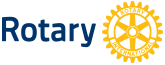 Rotarymøte 01.11.2o16.Sted: Kongsvinger Budget HotellPresident Werner ønsket velkommen og takket vertskap og eierne, Iren og Jørgen Carlstrøm, for invitasjonen.3 min.: Stig Holen informerte om Høyskolen i Kongsvinger som nå inngår i Høyskolen i Lillehammer. Stig ser positivt på dette og mener forskningen vil få bedre muligheter.Presidenten refererte til en vellykket markering av Rotary`s 1oo års jubileum i Kongsvinger. Det ble samlet inn Kr.100.000 til Polio+. Dette vil utløse 300.000 fra Bill Gates Foundation.Kongsvinger Budget Hotell.Iren og Jørgen ønsket velkommen. Bakgrunn for overtakelse av hotellet var vertskapets utdannelse og arbeid innen reiselivet. Dette sammen med behovet for større hotellkapasitet i Kongsvinger etter konkurs i Festningshotellet og nedleggelse av Kongsvinger Gjestegård var avgjørende for beslutningen.Konseptet for hotellet er:                Rimelig med god kvalitet.                Booking på nett.                kodebasert låssystem.                Ingen matservering, men samarbeid med Promenaden som leverer                frokostpakker.                Kaffe og te i hyggelig gjesterom.Hotellet er pusset opp med ny innredning og lyse trivelige farger, Hotellet har 24 gjesterom og prisene er: Kr.750 for enkelt-, kr 890 for dobbelt- og kr.1500 for familierom.Reiselivet står for nærmere 9%av sysselsettingen i landet og det er viktig at Kongsvinger for sin del av denne.Etter en hyggelig omvisning, kaffe og kringle, takket president Werner vertskapet for en trivelig kveld og ønsket lykke til videre.